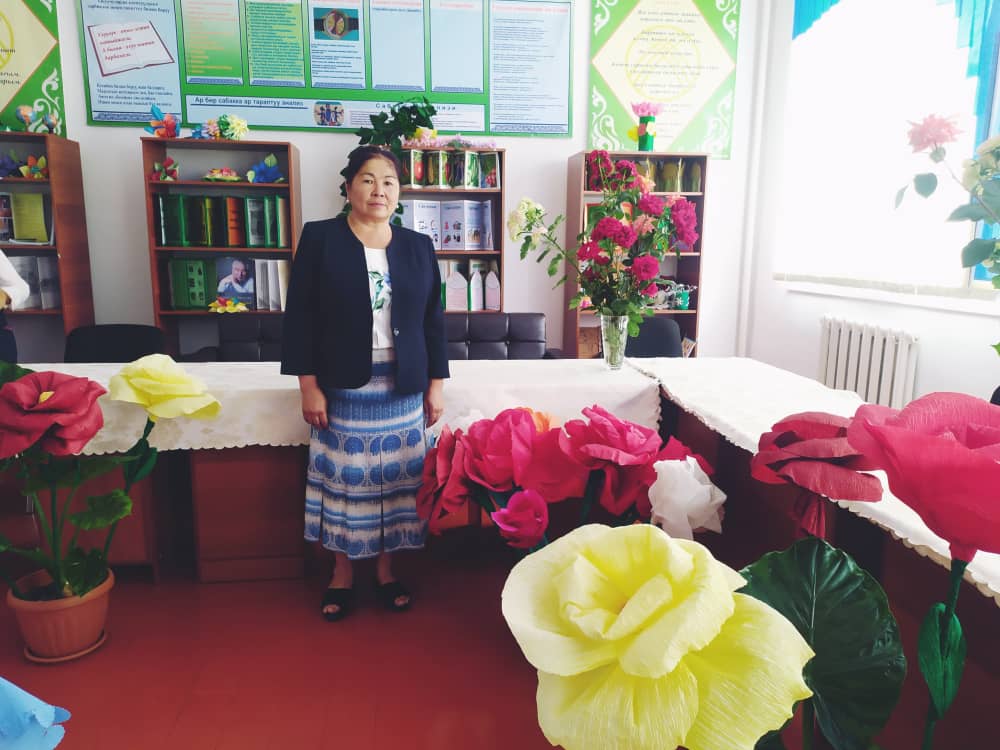 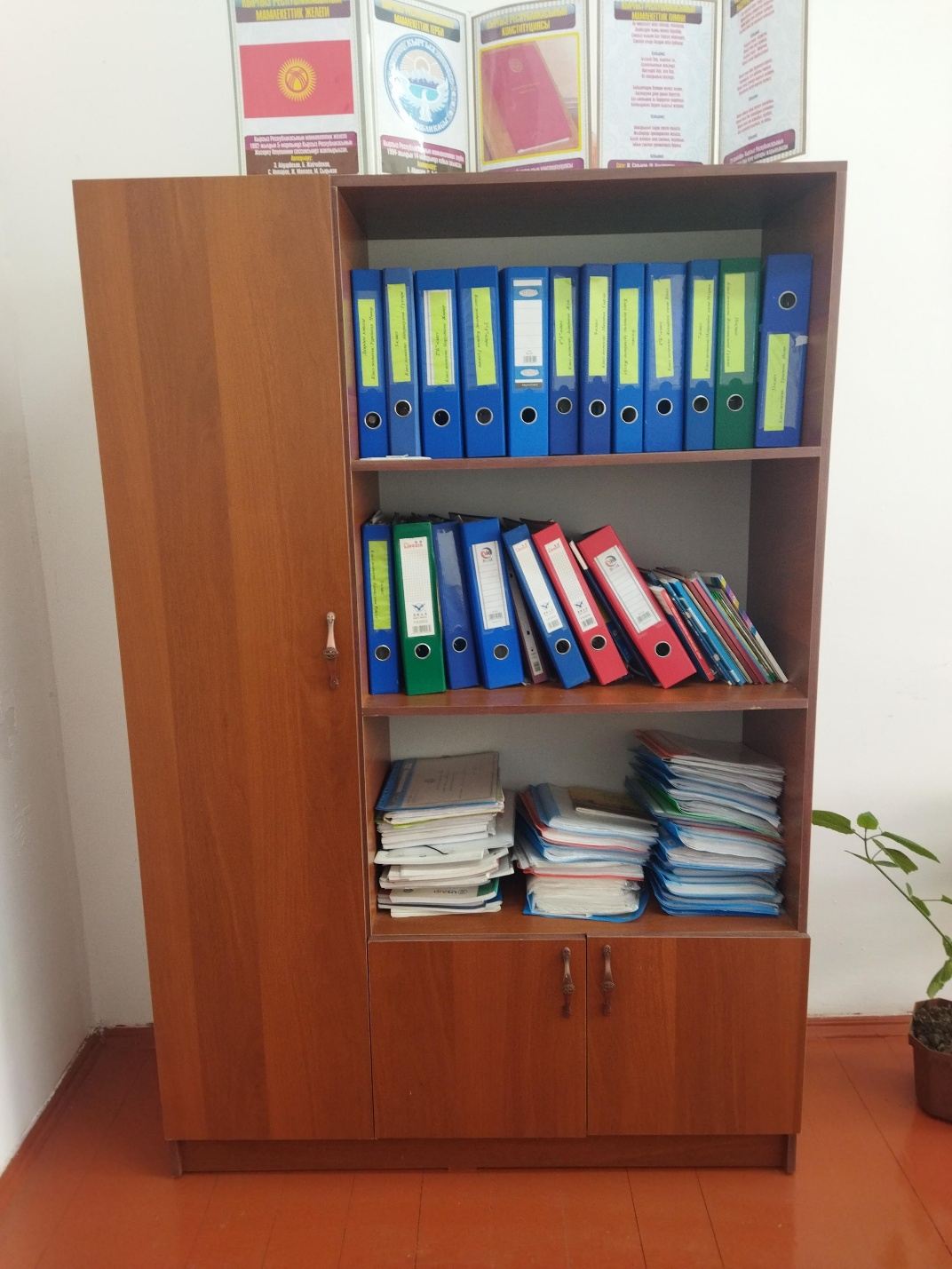 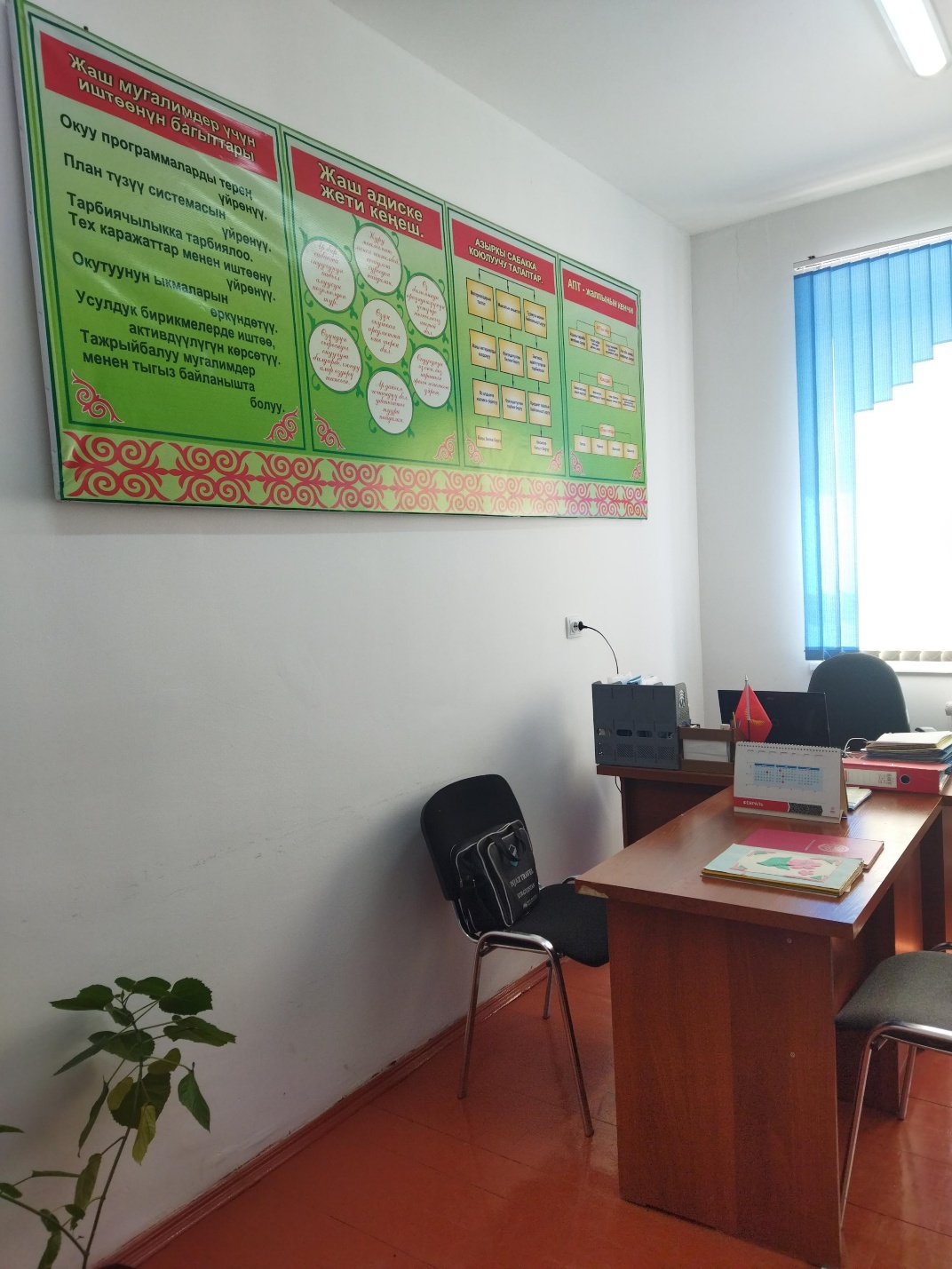 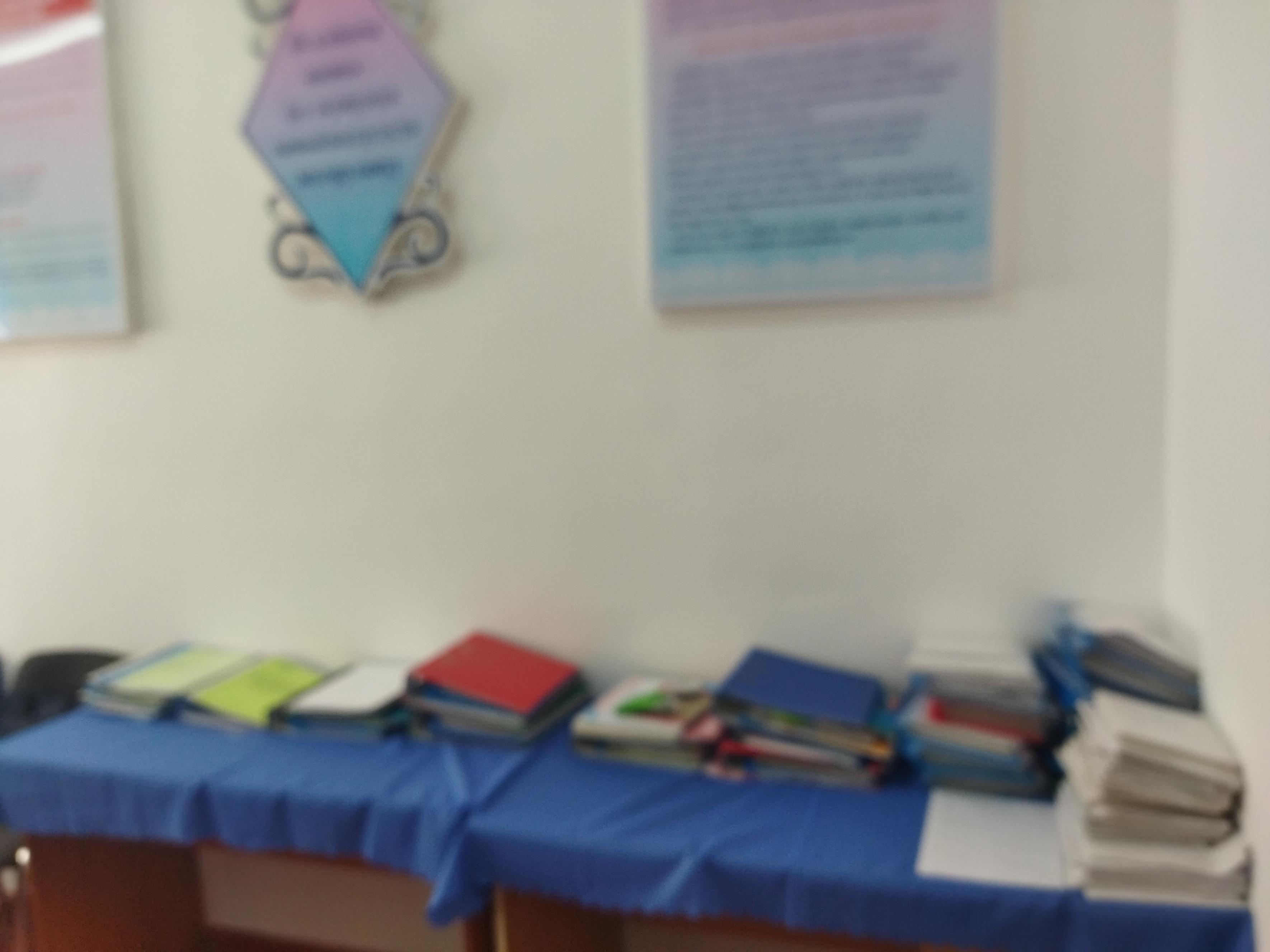 №Буюмдардын аттарыСаны1.Диван2.Лампа33.Шкаф14.Стенка5.Түстүү принтер6. Жетекчинин столу17.Мугалимдин отургучу 48.партасы69.Стул кызыл10.Стеллаж-11.Жалюзи112.Класста ъст\р\лгън г\лдър613Көп функциялык  принтер114Стент-15Ноутбук1